Лешукова Ирина ВасильевнаВоспитательМБОУ «Заостровская СШ» структурное подразделение «Детский сад с.Заостровье»Архангельская область, Приморский районЭкскурсия в мини-музей «Сказочное бюро находок»(Для старшего дошкольного возраста)Сказка – великая духовная культура народа, которую мы собираем по крохам, и через сказку раскрывается перед нами тысячелетняя история народа» 
                                                                     (Алексей Толстой)                 Цель: Продолжать побуждать у детей интерес к музеям и выставкам. Формировать устойчивый интерес к чтению сказок.Задачи: Развивать связную речь детей, активизировать в речи: названия сказок, имена сказочных героев, волшебных предметов. Развивать зрительное и слуховое внимание детей, внимание, память, умение вслушиваться в речь взрослого, отвечать на поставленный вопрос.Продолжать совершенствовать умение детей узнавать сказки по ключевым словам. Развивать любознательность детей; инициативу и самостоятельность.Воспитывать интерес к сказкам, доброту, отзывчивость; культуру поведения, понимание необходимости соблюдения правил поведения в музее, стремление к бережному отношению к музейным экспонатам.Включать родителей в процесс создания мини-музея, активизировать их на сотрудничество.Оборудование: Экспозиция мини – музея, карточки в форме листьев с загадками о сказочных героях и сказках; коллаж из сказок; телеграммы от Печкина; клубочек; парные картинки: «Герой-предмет»; лист-раскраска со сказочной иллюстрацией для каждого ребенка; музыкальное сопровождение: аудиозапись песни «В гостях у сказки», запись голоса.Интеграция областей: «Речевое развитие», «Социально — коммуникативное развитие», «Познавательное развитие», «Художественно — эстетическое развитие»Ход: Звучит музыка песни «В гостях у сказки», дети заходят в группу. Звучит голос: Мир волшебный и чудесный приглашает всех ребят.Стать героями из сказки будет каждый очень рад!Время сказки наступает, в гости всех друзей зовет.Если верить, каждый знает, сказка сразу оживет!Входит Ученый котКот: Здравствуйте! Я ученый, мудрый кот! У меня полно хлопот.Коль направо я пойду- звонку песню заведу.А налево поверну-сказки сказывать начнуОтвечайте без подсказки, все ли дети любят сказки?! Такого, как я, больше нет нигде в сказочном мире!Я ведь совсем необычный.Во-первых, очень мудрый.Во-вторых, невероятно трудолюбивый: одновременно работаю во многих сказках. Сегодня я- хранитель сказочного музея, в котором собрано много различных экспонатов и есть волшебные предметы. В моём волшебном музее всё необычно.  Даже листья на дубе, и те загадочные. (на листьях загадки)Молодцы!Есть у меня в музее заколдованная картина. Перепутались в ней все сказки, сможете ли вы её расколдовать? (коллаж из сказок) Всё правильно назвали!Почтальон Печкин прислал мне телеграммы в которых надо узнать героев сказок.1. Очень расстроена, нечаянно разбила золотое яичко. (Мышка)2. Спасите! Нас съел Серый Волк! (Козлята)3. Помогите найти хрустальную туфельку. (Золушка)4. От дедушки ушёл, от бабушки ушёл, скоро буду у Вас! (Колобок)5. Спокойствие, только спокойствие. Я съел ещё одну баночку варенья. (Карлсон)6. Не садитесь на пенёк, не ешьте пирожок. (Машенька)7. Дорогие гости, помогите! Паука-злодея зарубите! (Муха-Цокотуха)8. Всё закончилось благополучно, только хвост остался в проруби. (Волк)Отлично! Умники и умницы!Попрошу всех дружно встать в круг. Будем мы сейчас играть в игру «Ты катись клубочек быстро, быстро по рукам». У кого остался клубочек тот добавляет словечко к названию сказки. Какие вы замечательные дети! Всё знаете! Ой, ребята, беда случилась в музее (подходит к персонажам). Пробралась Старуха Шапокляк и запутала названия всех сказок. Помогите мне навести порядок, скажите правильно!«Сестрица Алёнушка и братец Никитушка» (Иванушка)«Лапша из топора» (Каша)«Иван-царевич и белый волк» (Серый)«Царевна-индюшка» (Лягушка)«Петушок Ряба» (Курочка)«Сивка-будка» (Бурка)«Петушок-золотой пастушок» (Гребешок)«Баба-Бяка» (Яга)«Василиса Преглупая» (Премудрая)«Жар-муха» (Птица)«Кощей Бесстрашный» (Бессмертный)«Крошечка-горошечка» (Хаврошечка)«Сестрица Гуленушка» (Алёнушка)«Даша и медведь» (Маша)«Утки-лебеди» (Гуси)«Волк и семеро ягнят» (Козлят)Хорошо знаете сказки! Помогли мне!Кот: Сказочные герои растеряли свои принадлежности. Определите, пожалуйста, каким героям они принадлежат. По сигналу «Раз - два - три, быстро пару найти» (карточки лежат на столе)Замечательно, что вы так любите и знаете сказки. За ум и смекалку сказать я спасибо сегодня хочу!Тем, кто трудился, тем, кто старался подарки свои вам сейчас я вручу! (вручает раскраски)А сейчас пришла пора прощаться, но мы встретимся ещё не раз, ведь у меня в музее есть ещё много интересного! До свидания, ребята!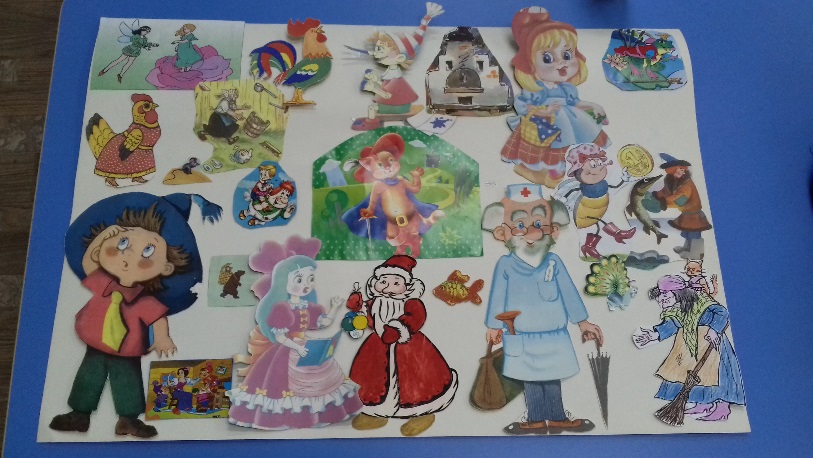 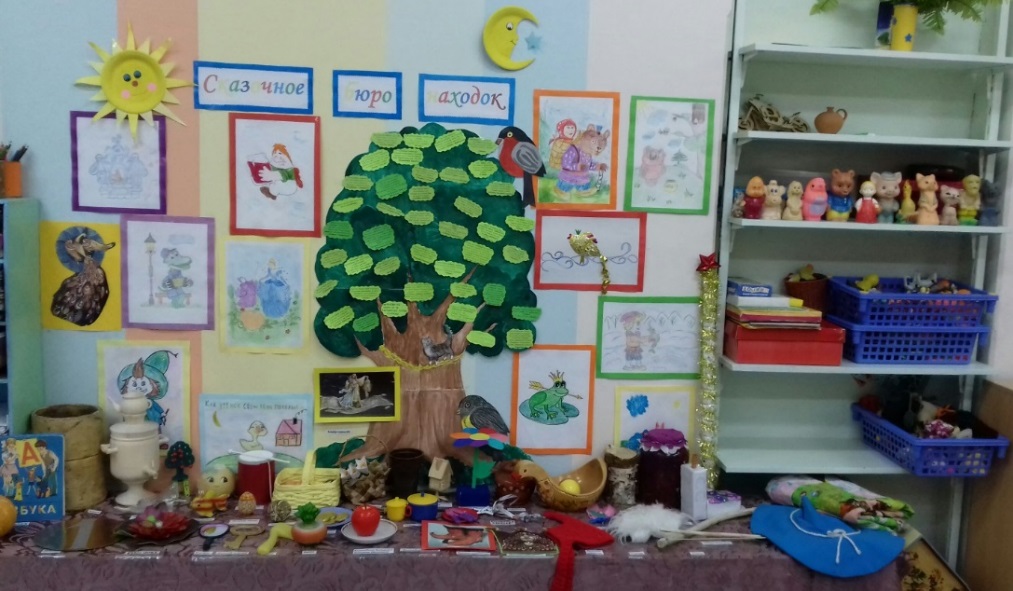 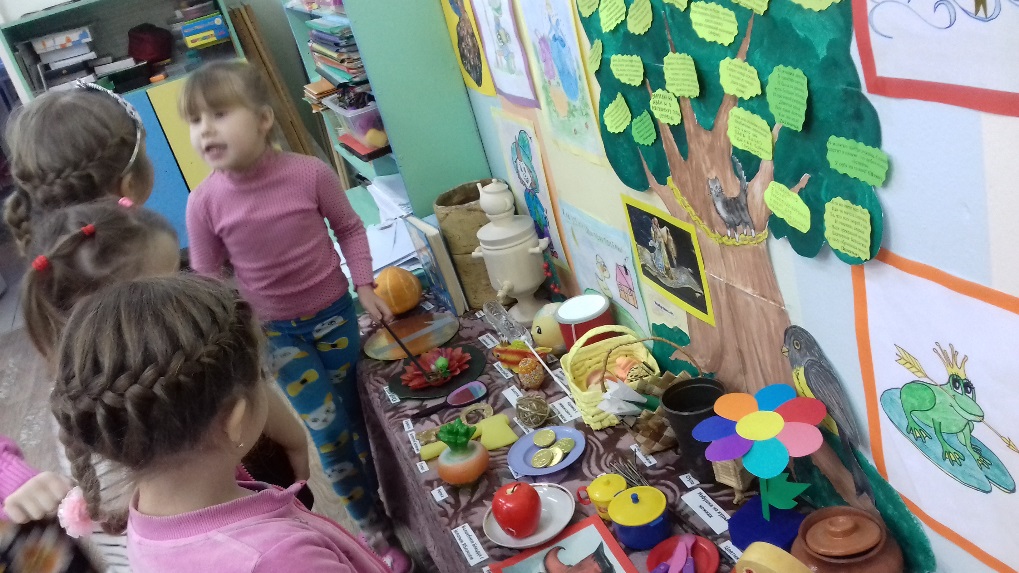 Гуси (Лебеди)Царевна (Лягушка)Аленький (Цветочек)Золотая (Рыбка)Кот (В сапогах)Красная (Шапочка)Маша и (Медведь)Заюшкина (Избушка)Крошечка (Хаврошечка)Баба Яга (Костяная нога)Вини (Пух)Курочка (Ряба)Доктор  (Айболит)Вершки (Корешки)Федорино  (Горе)Муха (Цохотуха)Золотой ключик (Буратино)Хрустальные туфельки (Золушка)Воздушный шарик (Винни-Пух)Волшебная лампа (Аладдин)Горошина (Принцесса)Санки (Снежная королева)Золотое перо (Жар-Птица)Скорлупка грецкого ореха (Дюймовочка)Красная шапочка (Корзинка с пирожками)Ступа и метла (Баба Яга)Сапоги (Кот в сапогах)Посох (Дед Мороз)Золотая цепь (Ученый кот)Стрела (Иван-царевич)Волшебная палочка (Фея)Золотое яйцо (Курочка Ряба)Цветик-семицветик (Девочка Женя)Короб с пирожками (Медведь)Невод (Старик)